Технічні умовиподання банками до Національного банку України звітності про активні операціїта ведення Кредитного реєстру Національного банку України (КР2)Ці технічні умови (далі - ТУ) визначають вимоги щодо подання банками даних про активні операції згідно з Правилами подання звітності про активні операції, що подаються до Національного банку України (затверджені постановою Правління Національного банку України від 22 січня 2024 року №9, та Положенням про Кредитний реєстр Національного банку України (затверджене постановою Правління Національного банку України від 04 травня 2018 року № 50 зі змінами).Загальні положенняІнформаційний обмін між банком (далі – Банк) і інформаційною системою Національного банку України (далі – Система) накопичення звітності про активні операції банків та ведення Кредитного реєстру здійснюється згідно технології REST API.Передавання інформації між Банком та Системою здійснюється із використанням механізмів захисту інформації – автентифікації, конфіденційності та контролю цілісності.Для підтвердження автентичності та цілісності інформації використовується електронний підпис (далі – ЕП), вимоги до якого наведено у розділі 2.Система проводить автентифікацію та авторизацію Банків використовуючи криптографічний протокол TLS (Transport Layer Security), вимоги до налаштування якого наведено у розділі 3.Усі повідомлення інформаційного обміну мають формуватися з використанням формату JSON та відповідати формалізованому опису, визначеному у JSON – схемі.JSON - схеми повідомлень наведені у додатках. У всіх повідомленнях використовується кодування символів UTF-8.Вимоги до забезпечення цілісності інформаціїДля виконання операцій накладання та перевірки ЕП, Банк може використовувати бібліотеки СКЗІ НБУ, а саме криптопровайдер NbuCSP, (наданий НБУ, з відповідною документацією), або інші бібліотеки, погоджені до використання з управлінням безпеки інформації Департаменту безпеки НБУ.ЕП накладається відповідно до вимог описаних в стандарті RFC 7515 – JSON Web Signature (JWS), використовується тип серіалізації Flattened JWS JSON Serialization.Отриманий JWS JSON об’єкт, має містити такі вкладені об’єкти, що подаються у закодованому за допомогою Base64Url кодування (стандарт RFC 4648) вигляді:“payload” – об’єкт в якому передаються дані;“protected” – об’єкт, що містить захищений заголовок повідомлення;“signature” – значення ЕП.Приклад JWS, що використовує Flattened JWS JSON Serialization серіалізацію:Опис реквізитів об’єкта “protected” (в якому передається захищений заголовок повідомлень), що використовуються в Системі (усі реквізити є обов’язковими).Вимоги до використання криптографічного протоколу TLS та відповідних сертифікатів відкритих ключівСистема використовує клієнт-серверну технологію. Банки виступають в якості клієнтів, НБУ в якості серверу.Клієнт та Сервер (далі – Сторони) для встановлення захищеного з’єднання повинні використовувати криптографічний протокол TLS версії 1.2 або вище. Підтримка протоколу SSL будь якої версії або протоколу TLS версій 1.0 або 1.1 повинна бути відключена.Пріоритет у виборі криптографічних наборів при встановленні з’єднання визначається Сервером, незалежно від пріоритетів, визначених клієнтом.Клієнт повинен підтримувати один або кілька криптографічних наборів, визначених у пункті 3.9.Для шифрування інформації повинні використовуватись симетричні криптографічні алгоритми з довжиною ключа не менше 128 біт.Довжина відкритого ключа RSA повинна бути не меншою 2048 біт. Заборонено використовувати криптографічні набори які використовують попередньо узгоджений загальний секретний ключ (PSK).Для узгодження сеансових ключів використовуються протоколи DHE та ECDHE. Довжина відкритого ключа для протоколу DH повинна бути не меншою 2048 біт. Довжина відкритого ключа для протоколу ECDHE повинна бути не меншою 256 біт.Сторони можуть використовувати виключно наступні  криптографічні набори:Для роботи з сервісами прийому запитів на пошук та надання інформації має використовуватись персоніфікований сертифікат «Зовнішній користувач ІС – посадова особа учасника ІС». Генерація сертифіката здійснюється за допомогою МГК. Користувач, що здійснює запити до сервісу, повинен мати відповідні повноваження, що надаються власниками неперсоніфікованих SSL сертифікатів в Банку: адміністраторами облікових записів (власники сертифікатів типу ADU) та адміністраторами керування повноваженнями (власники сертифікатів типу ADR). Для надання необхідних повноважень створено окремий ВЕБ сервіс «Керування повноваженнями зовнішніх користувачів інформаційних систем Національного банку України». Назва ролі, що має бути надана користувачу – CM_CRK_SKU. Інструкцію для роботи з сервісом надано в Додатку 1.Номенклатура ключів, що використовуються для подання інформаціїПри взаємодії між Банком та Системою, Банк має використовувати два ключі (які мають різні ідентифікатори), перший для накладання ЕП на повідомлення, що формуються, другий для шифрування SSL-з’єднання між Банком та Системою, наприклад, для учасника з 3-символьним ідентифікатором Rxx ідентифікатори користувача СКЗІ НБУ матимуть вигляд XRxxPCR000 та XRxxPCR001.Ідентифікатори ключів формуються за маскою:XRxxPCR0nnде:X – константа, ознака зовнішнього користувача інформаційної мережі НБУ;Rxx – унікальний ідентифікатор Учасника в СКЗІ НБУ;PCR – константа, ідентифікатор інформаційної системи;nn – порядковий номер робочого місця, що взаємодії з Системою (діапазон значень від 00 до 19).Якщо Банк використовує більш ніж одне робоче місце, кожне з них використовує власні ідентифікатори ключів, які відрізняються номером робочого місця. Ідентифікатор ключа, сформований за даними правилами, вміщується в реквізит "Common Name" поля сертифіката Subject та в розширення сертифікату "Subject Alternative Names” з OID 1.3.6.1.4.1.311.20.2.3 (User Principal Name (UPN)).У разі генерації нового сертифікату відкритого ключа попередній сертифікат з тим самим ідентифікатором скасовується, і таким чином новий сертифікат "заміщує" старий.Порядок забезпечення ключовою системоюГенерація таємного ключа для робочого місця здійснюється засобами модуля генерації ключів (МГК), згідно до п.3 Інструкції з використання програмно-апаратного модулю генерації криптографічних ключів СЕП та інформаційних задач для отримання «SSL-сертифікатів».Для забезпечення процесу генерації/сертифікації ключів засобами МГК для тестового середовища використовується сервер тестового АЦСК НБУ, для продуктивного – сервер АЦСК НБУ.Кореневі сертифікати АЦСК НБУ (тестового АЦСК НБУ) розсилаються централізовано або їх можна скачати з відповідних сайтів АЦСК (тестового АЦСК) НБУ.Опис роботи СистемиСистема використовує клієнт-серверну технологію. Банки відправляють та отримують інформацію за допомогою HTTP-запитів (POST, GET) до відповідних вебсервісів.Для тестування і відпрацювання технології інформаційної взаємодії між системами автоматизації банків з Системою розгорнуто тестові вебсервіси.Взаємодія з вебсервісами відбувається за адресами: https://app-pcr01 – для продуктивного середовища і https://app-pcr-stend01– для тестового (далі по тексту замість зазначених конкретних адрес використовується змінна cr_server). Для коректної роботи з вебсервісами у файлі «c:\Windows\System32\drivers\etc\hosts» необхідно забезпечити наявність таких рядків: «xxx.xxx.xxx.xxx		app-pcr01»«xxx.xxx.xxx.xxx		app-pcr-stend01».В Системі  прийняті наступні домовленості:- запит типу POST використовується для подання інформації;- запит типу GET використовується для отримання інформації;Подання інформації до СистемиБанки надають інформацію двома типами повідомлень: загальний та груповий пакет.На стороні Системи для взаємодії з Банками налаштовано такі вебсервіси: 1) вебсервіс «Пакет» (загальний пакет), 2) вебсервіс «Групи» (груповий пакет), 3) вебсервіс «Перевірки статусу».Банк формує повідомлення та надсилає його у запиті типу POST на відповідний вебсервіс.Запит, що надходить до вебсервісу, проходить декілька етапів обробки, на яких він може бути відхилений:1) автентифікація, авторизація, перевірка цілісності інформації (верифікація електронного підпису), перевірка поданої інформації в запиті на відповідність JSON-схемі;2) перевірка поданої інформації в запиті на відповідність правилам контролю, викладеним у (посилання на контролі).Якщо запит не пройде перевірки першого етапу, то Банк одразу у відповіді на запит отримає повідомлення про помилку і сеанс завершується. Усю інформацію у запиті буде відхилено (див. приклад нижче).Приклад відповіді на запит типу POST у разі неуспішної обробки на першому етапі (містить код стану HTTP та короткий опис)Короткий текстовий опис у відповіді може відрізнятись від наведеного в прикладі.Якщо запит успішно пройде перевірки першого етапу, то  одразу у відповіді на запит (тобто у поточному сеансі) отримає повідомлення з унікальним ідентифікатором пакету {package_id} і сеанс завершується.Отримання Банком ідентифікатору пакету свідчить про початок другого етапу перевірки. Другий етап перевірки відбувається в асинхронному режимі. Подальший результат обробки пакету на другому етапі перевірки Банк може дізнатись, надіславши запит (тип GET) на вебсервіс «Перевірка статусу»,  використовуючи ідентифікатор пакету (див. приклад нижче).Від вебсервісу «Перевірка статусу» Банк може отримати такі варіанти відповіді (де змінна {package_id} є значенням Ідентифікатору пакету):NotFound – це говорить про те, що повідомлення за ідентифікатором {package_id} не знайдено або вказаний ідентифікатор є невірним;Passed – це говорить про те, що повідомлення за ідентифікатором {package_id} оброблено успішно, інформацію прийнято.Failed – це говорить про те, що повідомлення за ідентифікатором {package_id} оброблено з помилками, інформацію не прийнято; (відповідь також буде включати перелік перших 10 помилок).Загальна структура повідомлень, що надходять від Банка до Системи.Повідомлення (запит) типу POST.Подання інформації (де xxxx – сервіс main_pkg або group_pkg)Повідомлення (запит) типу GET.Перевірка статусу обробки повідомлення (де змінна {package_id} є значенням ідентифікатору запиту, що надається у відповідь в разі успішного проходження перевірок першого етапу).Повідомлення (запит) типу GET. (Реалізація на наступному етапі)Запит ключових реквізитів наборів даних person_full або person_short, або liability, або loan, або collateral, або contract, або group (де xxxx – person_full або person_short, або liability, або loan, або collateral, або contract, або group; nnnn – ідентифікатор person_full/person_short/liability/loan/collateral/contract/group).Опис форматів даних, що використовуються у повідомленнях.Загальний опис інформації та структура повідомлень, що отримує Банк у відповідь на свій запит.Інформацію про відповіді від вебсервісу, що може отримати клієнт у разі не успішної обробки запиту в залежності від етапу наведено в Додатку 2.Інформація про відповіді від вебсервісу у разі успішної обробки запиту в залежності від типу запиту:Приклад відповіді на запит типу POST від вебсервісу «Пакет» в разі успішної обробки на першому етапіРеквізити відповіді за результатами роботи відповідного сервісу (запит типу POST):Приклад відповіді на запит типу GET від вебсервісу «Перевірка статусу» в разі обробки повідомлення з помилкамиПриклад відповіді на запит типу GET від вебсервісу «Перевірка статусу» в разі, коли повідомлення за ідентифікатором пакету не знайденоПриклад відповіді на запит типу GET від вебсервісу «Перевірка статусу» в разі успішної обробки повідомлення (інформацію прийнято)Реквізити відповіді за результатами роботи вебсервісу «Перевірка статусу»:Правила формування повідомлень, що надсилаються банками.Усі вхідні повідомлення мають відповідати ієрархічній структурі (Файл - Пакети для JSON.xlsx).Існують два види вхідних повідомлень: Packet та GroupPacket. Повідомлення подаються Банком на відповідні вебсервіси «Пакет» (Загальний пакет) та «Групи» (Груповий пакет).Перед відправкою повідомлень, вони мають бути перевірені та валідовані Банком за JSON-схемою для запобігання надання некоректних даних.В кожному повідомлені обов’язково присутній реквізит «Звітна дата» (reporting_date, ID - 0015);«Звітна дата» – дата, на яку складається звітність. Звітність складається щомісячно станом на 00 годин 00 хвилин першого числа місяця, наступного за звітним;Повідомлення Packet може складатися із наборів даних верхнього рівня ID01.Особа (розширені відомості) (person_full), ID02.Особа (скорочені відомості) (person_short), ID03.Фінансове зобов'язання (liability), ID04.Активна операція (loan), ID05.Забезпечення (collateral),  ID06.Узагальнююча угода (contract).Повідомлення Груповий пакет складається з  наборів даних верхнього рівня  ID07.ГСК/ГПК (group) та ID02.Особа (скорочені відомості) (person_short). Будь-яке повідомлення Packet  має обов'язково містити набір даних ID01.Особа (розширені відомості) (person_full) та хоча б один з наборів даних ID03.Фінансове зобов'язання (liability) або ID04.Активна операція (loan).Будь-яке повідомлення GroupPacket має обов’язково містити набори даних ID07.ГСК/ГПК (group) та «ID02.Особа (скорочені відомості) (person_short).Для однозначної ідентифікації екземпляру набору даних Банком формуються ідентифікатори, які не можуть бути змінені у часі. Банком має бути забезпечена унікальність ідентифікаторів в межах його облікової системи. Ідентифікатор може набувати символьне значення від 5 символів до 50-ти з можливістю використання цифр, великих латинських літер і дефісу (без пробілів і спеціальних символів). Дублювання ідентифікаторів в рамках одного набору даних вхідного повідомлення не дозволяється. Набори даних верхнього рівня мають бути пов’язані між собою через ідентифікатори та можуть містити притаманні їм вкладені набори даних. При цьому має виконуватися наступна умова: всі пов'язані ідентифікаторами набори даних мають обов'язково міститися в одному вхідному повідомленні. Набор даних верхнього рівня  ID01.Особа (розширені відомості) (person_full) має обов'язково містити один з вкладених наборів даних:  ID34.Фізична особа, резидент (ind_person), ID35.Юридична особа, резидент (entity), ID36.Фізична особа, нерезидент (non_res_ind_person), ID37.Юридична особа, нерезидент (non_res_entity).  Набор даних верхнього рівня ID02.Особа (скорочені відомості) (person_short) має обов'язково містити один з вкладених наборів даних ID30.Фізична особа (скорочені відомості) (ind_person_short) або ID31.Юридична особа (скорочені відомості) (entity_short). Набор даних верхнього рівня ID05.Забезпечення (collateral) має містити один або більше з наборів даних ID40.Об’єкт рухомого майна (movable), ID41.Об’єкт нерухомого майна (immovable), ID42.Фінансове забезпечення (deposit). В повідомленнях існують реквізити, значення яких може бути різним за типом даних. Для реалізації можливості вибору варіанту типу значень для таких реквізитів використовуються перемикачі-об’єднувачі. Наприклад, для усіх реквізитів, в яких крім реального значення може бути зазначений код з довідника причин неподання (довідник F170) використовуються перемикачі-об’єднувачі  (див. JS_Main_Bank.json).JSON схеми повідомлень в СистеміУ Системі повідомлення формуються в JSON форматі відповідно до JSON схем.В Системі використовуються дві головні JSON схеми для загального та групового пакету, а також додаткові JSON схеми для формування значень довідників, на які є посилання з головних схем.Перевірка повідомлень, що використовуються в Системі, виконується на стороні Системи. У разі отримання від Банка повідомлення, що не пройшло перевірку на відповідність до JSON схеми, Банк отримує відповідь з кодом стану HTTP 422 та коротким описом помилки у форматі JSON.Для отримання переліку JSON схем, що використовуються Системою, Банк має здійснити HTTP запит типу GET за URL, що вказаний в п.12.7. Перелік JSON схем передається від Системи в тілі відповіді (Response body) у вигляді масиву JSON об’єктів.Реквізити, які містить окремий JSON об’єкт переліку JSON схем (елемент масиву):Для отримання конкретної схеми Учасник має здійснити HTTP запит типу GET за URL, який міститься в раніше отриманому переліку схем в значенні реквізиту «url» елемента, що містить інформацію про необхідний файл.Перелік URL, що використовуються в Системі (де cr_server приймає значення відповідно до п.6.3):Інформація, яка надходить від Системи на запити від банків (GET) щодо отримання даних по своїй установіРозділ в розробці.Надання інформації Банку з Системи щодо Боржників, які наявні у кредитному реєстрі.Розділ в розробці.Додаток 1ІНСТРУКЦІЯдля роботи з сервісом «Керування повноваженнями зовнішніх користувачівінформаційних систем Національного банку України»Ця інструкція визначає порядок роботи з сервісом «Керування повноваженнями зовнішніх користувачів інформаційних систем Національного банку України» ( далі сервіс).Загальні положенняІнформаційний обмін між банком (далі – Банк) і сервісом Національного банку України (далі – НБУ) здійснюється згідно технології RESTful веб-API.Передавання інформації між Банком та НБУ повинно здійснюватися із використанням механізмів захисту інформації – автентифікації, конфіденційності та контролю цілісності.НБУ проводить автентифікацію та авторизацію Банків  використовуючи криптографічний протокол TLS (Transport Layer Security), вимоги до налаштування якого наведено нижче.Сервіс дає можливість адміністраторам, працівникам банку самостійно керувати повноваженнями своїх користувачів в інформаційних системах НБУ відповідно до інструкцій інформаційних систем.Користувачами сервісу є співробітники банку, власники неперсоніфікованих SSL сертифікатів типу ADU – адміністратори облікових записів та типу ADR – адміністратори керування повноваженнями відповідно. Не дозволяється суміщення ролей, тобто, відповідальними за сертифікати мають бути різні люди.Вимоги до використання криптографічного протоколу TLS та відповідних сертифікатів відкритих ключівНБУ та Банк для встановлення захищеного з’єднання повинні використовувати криптографічний протокол TLS не нижче версії 1.2, а також відповідні особисті ключі та сертифікати відкритих ключів.У протоколі TLS допускаються різні криптографічні набори.Криптографічний набір узгоджується між Банком та сервером НБУ (далі – Сервер) під час встановлення з’єднання. Банк передає Серверу список підтримуваних криптографічних наборів, а Сервер вибирає один з них для захисту інформації.Не повинні використовувати криптографічні набори, які не використовують шифрування або використовують для шифрування алгоритм RC4 (в якості EncryptionAlg встановлено NULL або RC4).Для шифрування інформації повинні використовуватись симетричні криптографічні алгоритми з довжиною ключа не менше 128 біт.Довжина відкритого ключа RSA повинна бути не меншою 2048 біт. Заборонено використовувати криптографічні набори які використовують попередньо узгоджений загальний секретний ключ (PSK).Для узгодження сеансових ключів використовуються протоколи DHE та ECDHE. Довжина відкритого ключа для протоколу DH повинна бути не меншою 2048 біт. Довжина відкритого ключа для протоколу ECDHE повинна бути не меншою 256 біт.Рекомендується використовувати такі криптографічні набори:TLS_DHE_RSA_WITH_AES_128_GCM_SHA256;TLS_ECDHE_RSA_WITH_AES_128_GCM_SHA256;TLS_DHE_RSA_WITH_AES_256_GCM_SHA384;TLS_ECDHE_RSA_WITH_AES_256_GCM_SHA384.Генерація сертифікатів таємного ключа адміністраторів здійснюється за допомогою ПМГК, згідно вимогам Департаменту безпеки НБУ. Сервіс використовує неперсоніфіковані SSL сертифікати наступних типів: ADU – адміністратор облікових записів та ADR – адміністратор керування повноваженнями.Налаштування робочого місця для роботи з сервісомДля коректної роботи сервісу потрібно забезпечити наявність рядку «172.22.200.50		app-certman01» (якщо в мережевій інфраструктурі банку адреса буде відрізнятися від наведеної, то потрібно прописати правильну адресу) в файлі «c:\Windows\System32\drivers\etc\hosts».Для роботи сервісу з комп’ютера повинен бути доступ до сервера за адресою 172.22.200.50 за портом 443.Опис роботи сервісуСервіс використовує клієнт-серверну технологію. Банки відправляють та отримують інформацію за допомогою HTTP-запитів (GET, POST, PUT, DELETE) до відповідних веб-сервісів.Згідно рекомендацій щодо використання RESTful веб-API прийняті наступні домовленості щодо типів HTTP запитів:GET використовується для отримання інформації;POST-  для додавання  нового запису;PUT - для редагування запису;DELETE - для видалення інформації.Документація щодо роботи сервісу в форматі Swagger міститься за наступним посиланням https://app-certman01/certManager/swagger.Сервіс дає можливість користувачам, власникам SSL сертифікатів типу ADU та ADR, створювати нові облікові записи, видаляти їх, надавати, або відкликати повноваження співробітникам банку – користувачам інформаційних систем НБУ, що є власниками персоніфікованих сертифікатів, отриманих за допомогою ПМГК. Ім’я облікового запису надається відповідно до значення параметру CN (далі – ідентифікатор персоніфікованого сертифікату користувача) сертифікату співробітника банка. Керування повноваженнями здійснюється шляхом включення раніше створеного облікового запису до необхідної ролі, або виключення з неї.Для роботи з сервісом можливо використовувати програмне забезпечення, що дає змогу здійснювати HTTP запити за протоколом SSL, на кшталт Postman, curl та інші. Також, для спрощення виконання запитів розроблено ВЕБ сторінки, які надають можливість проведення базових операцій з сервісом. Сторінка для роботи з обліковими записами розміщено за посиланням: https://app-certman01/certManagerApp/AdmUsers, для здійснення операцій з керування повноваженнями - за посиланням: https://app-certman01/certManagerApp/AdmRoles. Для роботи з ВЕБ сторінками рекомендовано використовувати такі браузери: Google Chrome, Microsoft Edge абоMicrosoft Internet Explorer.Повноваження адміністраторівОбидва адміністративних записи мають повноваження на перегляд документації сервісу в форматі Swagger та здійснення запитів на отримання інформації, типу GET (перегляд переліку користувачів та ролей).Адміністратор облікових записів додатково до повноважень наведених в п. 4.1, може здійснювати операції створення та видалення облікових записів користувачів, запити типу POST та DELETE.Адміністратор керування повноваженнями додатково до повноважень наведених в п. 4.1, може здійснювати операції на включення певного облікового запису до ролі або виключення з неї, запити типу PUT та DELETE.Робота з обліковими записами користувачів (Адміністратор облікових записів)Робота з обліковими записами користувачів здійснюється за допомогою наступних типів запитів:GET без параметрів – отримання всіх раніше створених облікових записів, url -  для здійснення запитів: https://app-certman01/certManager/api/AdmUsers;GET з параметром, в якості параметра використовується ідентифікатор персоніфікованого сертифіката користувача – отримання інформації про ролі, призначені користувачу, url для здійснення запиту: https://app-certman01/certManager/api/AdmUsers/{certificateId}, де certificateId - ідентифікатор персоніфікованого сертифіката користувача;POST - запит на створення нового облікового запису відповідно до ідентифікатора персоніфікованого сертифіката користувача, url - для здійснення запиту: https://app-certman01/certManager/api/AdmUsers/{certificateId}, де certificateId - ідентифікатор персоніфікованого сертифіката користувача;DELETE – запит на видалення інформації про облікових запис користувача відповідно до ідентифікатора персоніфікованого сертифіката користувача, url -  для здійснення запиту: https://app-certman01/certManager/api/AdmUsers/{certificateId}, де certificateId - ідентифікатор персоніфікованого сертифіката користувача.Робота з ролями (Адміністратор керування повноваженнями)Робота з повноваженнями користувачів здійснюється за допомогою наступних типів запитів:GET без параметрів – отримання доступних для призначення ролей, url - для здійснення запиту: https://app-certman01/certManager/api/AdmRoles;GET з параметром, в якості параметра використовується назва ролі –  отримання інформації про всіх користувачів банку, яким призначено роль, url - для здійснення запиту: https://app-certman01/certManager/api/AdmRoles/{roleName}, де roleName  – назва ролі;PUT – запит на призначення ролі користувачу, використовується з двома параметрами, ідентифікатор персоніфікованого сертифіката користувача та назва ролі, url - для здійснення запиту: https://app-certman01/certManager/api/AdmRoles/{certificateId}/{roleName}, де certificateId - ідентифікатор персоніфікованого сертифіката користувача, roleName - ідентифікатор персоніфікованого сертифіката користувача;DELETE – запит на відкликання ролі в облікового запису користувача, що використовується з двома параметрами: ідентифікатор персоніфікованого сертифіката користувача та назва ролі, url - для здійснення запиту: https://app-certman01/certManager/api/AdmRoles/{certificateId}/{roleName}, де certificateId - ідентифікатор персоніфікованого сертифіката користувача, roleName - ідентифікатор персоніфікованого сертифіката користувача.Робота з обліковими записами користувачів за допомогою відповідної ВЕБ сторінки.Для роботи з ВЕБ сторінкою має використовуватись сертифікат типу ADU, адміністратор облікових записів. Сторінку розміщено за посиланням: https://app-certman01/certManagerApp/AdmUsers.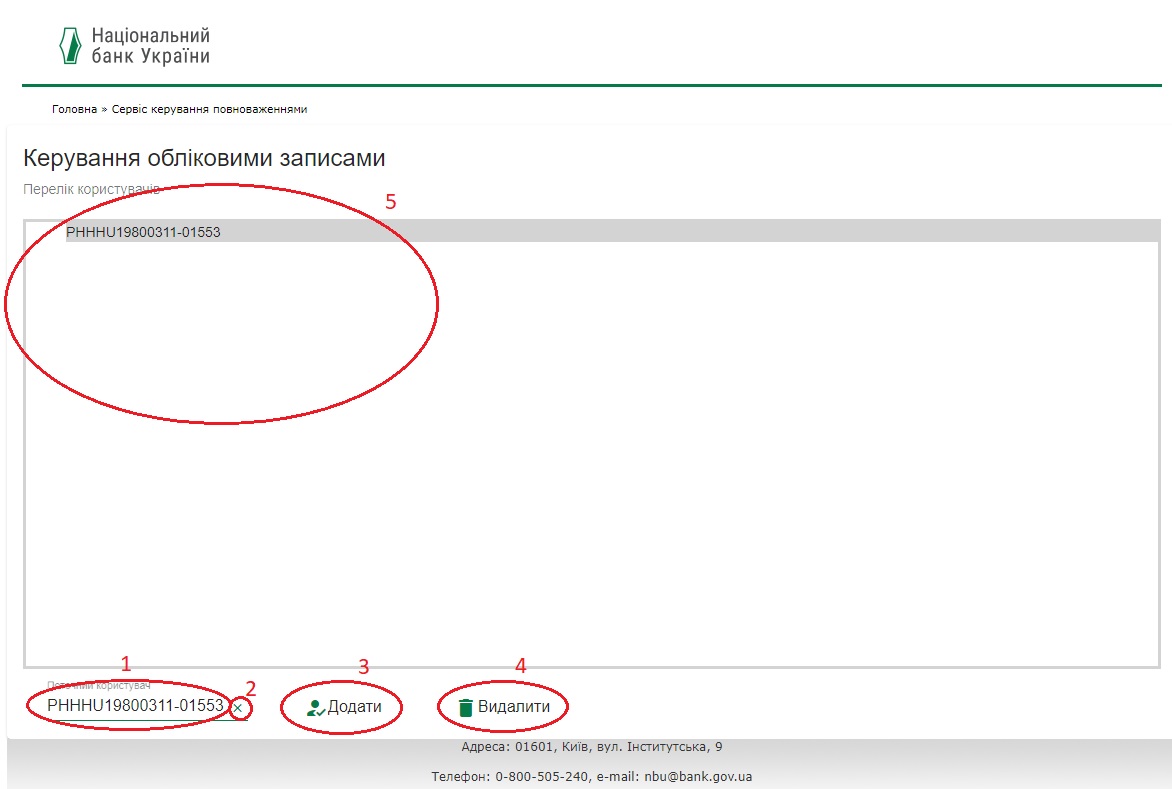 Перелік раніше створених користувачів банку відображено в списку 5;Створення нового облікового запису виконується шляхом введення ідентифікатора  персоніфікованого сертифіката користувача в поле 1 і натисканням кнопки 3 після цього;Видалення існуючого облікового запису виконується шляхом вибору ідентифікатора  персоніфікованого сертифіката користувача в списку 5 і натисканням кнопки 4 після цього.Робота з ролями за допомогою відповідної ВЕБ сторінки.Для роботи з ВЕБ сторінкою має використовуватись сертифікат типу ADR, адміністратор керування повноваженнями. Сторінку розміщено за посиланням https://app-certman01/certManagerApp/AdmRoles.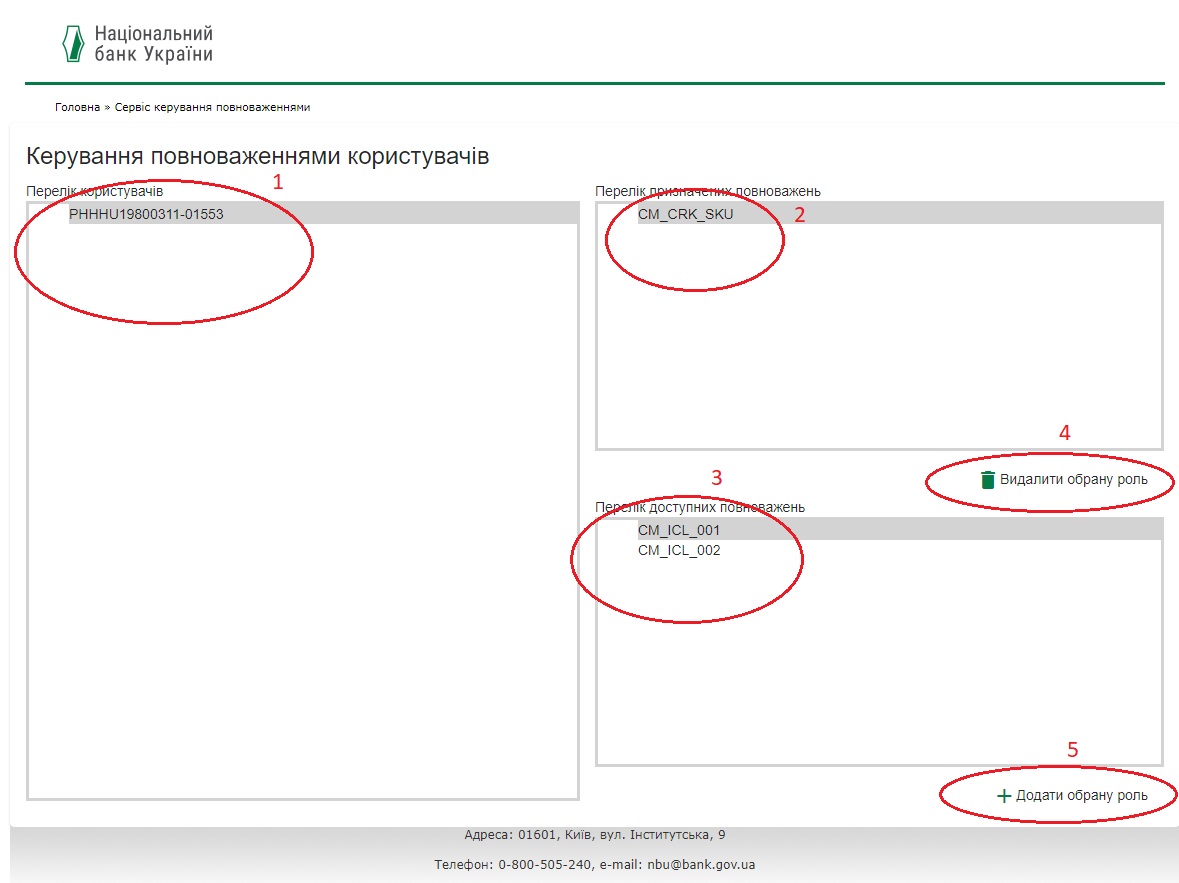 Перелік раніше створених користувачів банку відображено в списку 1;Перелік ролей (повноважень) доступних до призначення відображено в списку 3;Перелік ролей для обраного облікового запису відображено в списку 2;Для призначення необхідних повноважень необхідно виконати наступні діїїОбрати обліковий запис зі списку 1;Обрати необхідну роль зі списку 2;Натиснути кнопку 5.Для відкликання ролі неохідно виконати наступні дії:Обрати обліковий запис зі списку 1;Обрати роль яку необхідно відкликати зі списку 3;Натиснути кнопку 4.Додаток 2Інформація про відповіді від веб-сервісу, що може отримати клієнт у разі не успішної обробки запиту в залежності від етапу{“payload” : ”EFycmF5T2ZURVNUVEFCIHhtbG5zOmk9Imh0dHA6Ly93d3cudzMub3JnLzIwMDEvWE1MU2NoZW1hLWluc3RhbmNlIiB4bWxucz0iaHR0cDovL3NjaGVtYXMuZGF0YWNvbnRyYWN0Lm9yZy8yMDA0LzA3L0NyZWRSZWVzdHJfREJNb2RlbCI-PFRFU1RUQUIgaTp0eXBlPSJURVNUVEFC”,“protected” : ”NDwvVEFCX0lEPjxUQUJfVEVYVD7QnNCG0JrQntCb0JDQh9CE0pA8L1RBQl9URVhUPjwvVEVTVFRBQj48VEVTVFRBQiBpOnR5cGU9IlRFU1RUQUIiPjxUQUJ”,“signature” : “NCG0JrQntCb0JDQh9CE0pA8L1RBQl9URVhUPjwvVEVT”}Найменування реквізитуЗмістЗначенняalgКриптографічний алгоритм який використано при створенні JWS об'єктуRS512typТип серіалізації JWSJOSE+JSONctyТип контенту JWS об'єктуapplication/jsonx5cМасив строк, що містить один елемент, а саме: закодоване за допомогою Base64 кодування DER значення сертифіката, яке містить відкритий ключ, відповідний використаному для підпису закритому ключу.Приклад:[“MIIHBDCCBOygAwIBAgIUBr3………IWD6NEdQyzpoxTCAdVXag56zqjLn”]kidІдентифікатор ключа користувача, що був  використаний для підписуXRxxPCRnnndateOperДата створення повідомленняДата у форматі D(19)appIdІдентифікатор інформаційної системиPCRTLS 1.31TLS_AES_256_GCM_SHA3842TLS_AES_128_СCM_SHA2563TLS_AES_128_GCM_SHA256TLS 1.21ECDHE_ECDSA_WITH_AES_256_GCM_SHA3842ECDHE_RSA_WITH_AES_256_GCM_SHA3843DHE_RSA_WITH_AES_256_GCM_SHA3844ECDHE_ECDSA_WITH_AES_128_GCM_SHA2565ECDHE_RSA_WITH_AES_128_GCM_SHA2566DHE_RSA_WITH_AES_128_GCM_SHA256HTTP/1.1 422 JSON Schema Validation ErrorContent-Type: application/jsonTransactionId: 452304SessionId: 332eb9e3b9f64b7af1570651f8aac8d27f354470612e03d25bba38d48dd678feX-Backside-Transport: FAIL FAILConnection: close{"errMessage":"[JSV0013] Invalid value: the value is not among the permitted enumerated values."}POST cr_server/cr2_banks/api/v1/xxxx Content-Type: application/json{“payload” : ”EFycmF5T2ZURVNUVEFCIHhtbG5zOmk9Imh0dHA6Ly93d3cudzMub3JnLzIwMDEvWE1MU2NoZW1hLWluc3RhbmNlIiB4bWxucz0iaHR0cDovL3NjaGVtYXMuZGF0YWNvbnRyYWN0Lm9yZy8yMDA0LzA3L0NyZWRSZWVzdHJfREJNb2RlbCI-PFRFU1RUQUIgaTp0eXBlPSJURVNUVEFC”,“protected” : ”NDwvVEFCX0lEPjxUQUJfVEVYVD7QnNCG0JrQntCb0JDQh9CE0pA8L1RBQl9URVhUPjwvVEVTVFRBQj48VEVTVFRBQiBpOnR5cGU9IlRFU1RUQUIiPjxUQUJ”,“header” : null,“signature” : “NCG0JrQntCb0JDQh9CE0pA8L1RBQl9URVhUPjwvVEVT”}GET cr_server/cr2_status/api/v1/request_status/{package_id} Content-Type: application/jsonGET cr_server/cr2_banks/api/v1/xxxx/nnnn Content-Type: application/jsonТип данихФормат данихОпис вимог до подання типу данихМожливі допустимі значенняСимвольний StringC(10), або С(3:25)Набуває значення набір (рядок) символів у вигляді а) C(Y) де Y-максимальна кількість символів, або C(X:Y) де X-мінімальна кількість символів,Y-максимальна кількість символів“asdf”  “ddf%#_ “  “         “ “23456”  “1900-02-15” “0” null.Числовий NumberN(2) або N(7,4)Набуває значення «число» у вигляді N(2), де 2-ціле число де кількість цифр у числі не більше 2 або N(7,4) де 7- ціле число де кількість цифр у числі не більше 7 та кількість цифр у числі після крапки не більше 4.1 2   324   -526    125.25  0.0000578, додатково може бути розширене значенням null.Логічний BooleanBНабуває одного з визначеного переліку значень true або falsetrue, false, додатково може бути розширене значенням null.Дата, ISO 8601 DateD(10)Набуває значення у форматі “YYYY-MM-DD”, де: YYYY – рік (чотири цифри), MM –місяць (дві цифри), DD – день (дві цифри). Наприклад: 2015-05-19 означає 19 травня 2015 року“1900-02-15” “2000-08-24”, додатково може бути розширене значенням null.Дата, ISO 8601 DateD(10)Набуває значення у форматі “YYYY-MM-DD”, де: YYYY – рік (чотири цифри), MM –місяць (дві цифри), DD – день (дві цифри). Наприклад: 2015-05-19 означає 19 травня 2015 року“1900-02-15” “2000-08-24”, додатково може бути розширене значенням null.Комбіновані дата й час, ISO 8601 DateD(19)Набуває значення у форматі “yyyy-MM-ddTHH:mm:ss ”, де: yyyy – рік (чотири цифри), MM – місяць (дві цифри), dd – день (дві цифри), HH –годин,mm – хвилин, ss – секунд Наприклад: 2015-05-19 означає 19 травня 2015 року 2015-05-19T15:22:37“2015-05-19T15:22:37”, в деяких випадках може містити долі секунд [sssss], додатково може бути розширене значенням null.Тип запитуОпис запитуКод стану HTTPІнформація про відповідьGET (Реалізація на наступному етапі)Запит на отримання інформації про дані надіслані банком200Відповідь містить код стану HTTP та інформацію про дані надіслані банком у вигляді підписаного JWS об’єкта.GET за конкретним id (Реалізація на наступному етапі)Запит на отримання інформації за конкретним id200Відповідь містить код стану HTTP та інформацію про конкретний запис у вигляді підписаного JWS об’єкта.POSTСтворення нового запису201Відповідь містить код стану HTTP та квитанцію з результатом виконання операції;HTTP/1.1 201 OKX-Backside-Transport: OK OKConnection: Keep-AliveTransfer-Encoding: chunkedTransactionId: 297312SessionId: f21fb933e1845d028ec776958b67705d7fc5d696434834f6002743814cec1d66X-Global-Transaction-ID: 055a38136548fbdf00048960Content-Type: application/json{"package_id":"f21fb933e1845d028ec776958b67705d7fc5d696434834f6002743814cec1d66","web_service_url":"https://172.22.3.17:8160/cr2_banks/api/v1/main_pkg","http_method":"POST","client_ip":"10.81.17.60","client_ssl_cert_id":"XY12PCR001","client_sign_cert_id":"XY12PCR002","general_http_status_code":201,"kvi_date":"2023-11-06T14:44:47.587Z"}№з/пЗміст реквізитуНайменування реквізиту Тип (макс.дов-жина)Обов’язковість заповненняПримітки1Унікальний ідентифікатор пакету, що було надіслано Банкомpackage_idС(64)+2Адреса вебсервіса, яким було оброблено інформаціюweb_service_urlC(100)+3Http метод запитуhttp_methodC(15)+4IP адреса з якої було здійснено запитclient_ipC(15)+5Ідентифікатор сертифіката, який був використаний для встановлення захищеного з’єднанняclient_ssl_cert_idC(10)+6Ідентифікатор ключа користувача, що був використаний для підписуclient_sign_cert_idC(10)+7Код стану HTTPgeneral_http_status_codeN(3)+Частина першого рядка відповіді сервера при запитах по протоколу HTTP (HttpStatusCode).9Дата та час формування квитанціїkvi_dateD(19)+Дата та час у форматі YYYY-MM-DDThh:mm:ss[.sssss]HTTP/1.1 424X-Backside-Transport: OK OKConnection: Keep-AliveTransfer-Encoding: chunkedTransactionId: 297222SessionId: f21fb933e1845d028ec776958b67705d7fc5d696434834f6002743814cec1d66X-Global-Transaction-ID: 055a38136548fbdf00048960Content-Type: application/json{  "status": "Failed",  "package_id": "3ebf12de-9803-418d-88a8-54882d2a9e1c",  "response_timestamp": "2023-11-10T10:00:20.7276661Z",  "control_errors": [    {      "error_number": 1,      "error_id": "00008:01.03",      "error_code": "00008",      "error_nesting": [        {          "data_set_name": "person_full",          "data_set_index": 1,          "data_set_id": "111"        },        {          "data_set_name": "address",          "data_set_index": 0,          "data_set_id": null        }      ]    },    {      "error_number": 2,      "error_id": "05112:01.04",      "error_code": "05112",      "error_nesting": [        {          "data_set_name": "person_full",          "data_set_index": 1,          "data_set_id": "111"        },        {          "data_set_name": "rating",          "data_set_index": 5,          "data_set_id": null        }      ]    }  ]}HTTP/1.1 404X-Backside-Transport: OK OKConnection: Keep-AliveTransfer-Encoding: chunkedTransactionId: 297222SessionId: f21fb933e1845d028ec776958b67705d7fc5d696434834f6002743814cec1d66X-Global-Transaction-ID: 055a38136548fbdf00048960Content-Type: application/json{  "status": "NotFound",  "package_id": "3ebf12de-9803-418d-88a8-54882d2a9e1c",  "response_timestamp": "2023-11-10T10:00:20.7276661Z"}HTTP/1.1 200X-Backside-Transport: OK OKConnection: Keep-AliveTransfer-Encoding: chunkedTransactionId: 297222SessionId: f21fb933e1845d028ec776958b67705d7fc5d696434834f6002743814cec1d66X-Global-Transaction-ID: 055a38136548fbdf00048960Content-Type: application/json{  "status": "Passed",  "package_id": "3ebf12de-9803-418d-88a8-54882d2a9e1c",  "response_timestamp": "2023-11-10T10:00:20.7276661Z"}№з/пЗміст реквізитуНайменування реквізиту Тип (макс.дов-жина)Обов’язковість заповненняПримітки1Статус обробки пакетуstatusС(8)+Набуває одне із значень:NotFoundPassedFailed2Унікальний ідентифікатор пакету, що було надіслано Респондентомpackage_idС(64)+3Дата та час формування відповідіresponse_timestampD(19)+Дата та час у форматі YYYY-MM-DDThh:mm:ss[.sssss]4. Перелік помилок. Структура (масив) control_errors. Якщо помилок кілька, то поля з 4.1. по 4.3. повторюються та є обов’язковими. Якщо помилок немає, структура (масив) control_errors не зазначається.4. Перелік помилок. Структура (масив) control_errors. Якщо помилок кілька, то поля з 4.1. по 4.3. повторюються та є обов’язковими. Якщо помилок немає, структура (масив) control_errors не зазначається.4. Перелік помилок. Структура (масив) control_errors. Якщо помилок кілька, то поля з 4.1. по 4.3. повторюються та є обов’язковими. Якщо помилок немає, структура (масив) control_errors не зазначається.4. Перелік помилок. Структура (масив) control_errors. Якщо помилок кілька, то поля з 4.1. по 4.3. повторюються та є обов’язковими. Якщо помилок немає, структура (масив) control_errors не зазначається.4. Перелік помилок. Структура (масив) control_errors. Якщо помилок кілька, то поля з 4.1. по 4.3. повторюються та є обов’язковими. Якщо помилок немає, структура (масив) control_errors не зазначається.4. Перелік помилок. Структура (масив) control_errors. Якщо помилок кілька, то поля з 4.1. по 4.3. повторюються та є обов’язковими. Якщо помилок немає, структура (масив) control_errors не зазначається.4.1Порядковий номер помилкиerror_numberN(2)+4.2Узагальнений ідентифікатор помили відповідно до опису Контролів (посилання на Контролі)error_idС(64)+4.3Код помилки, відповідно до опису Контролів (посилання на Контролі)error_codeС(64)+4.4 Реквізити, в яких допущенні помилки. Структура (масив) error_nesting. Якщо реквізитів, в яких допущенні помилки кілька, то поля з 4.4.1. по 4.4.3 повторюються та є обов’язковими. Якщо помилкові реквізити відсутні, структура (масив) error_nesting не зазначається.4.4 Реквізити, в яких допущенні помилки. Структура (масив) error_nesting. Якщо реквізитів, в яких допущенні помилки кілька, то поля з 4.4.1. по 4.4.3 повторюються та є обов’язковими. Якщо помилкові реквізити відсутні, структура (масив) error_nesting не зазначається.4.4 Реквізити, в яких допущенні помилки. Структура (масив) error_nesting. Якщо реквізитів, в яких допущенні помилки кілька, то поля з 4.4.1. по 4.4.3 повторюються та є обов’язковими. Якщо помилкові реквізити відсутні, структура (масив) error_nesting не зазначається.4.4 Реквізити, в яких допущенні помилки. Структура (масив) error_nesting. Якщо реквізитів, в яких допущенні помилки кілька, то поля з 4.4.1. по 4.4.3 повторюються та є обов’язковими. Якщо помилкові реквізити відсутні, структура (масив) error_nesting не зазначається.4.4 Реквізити, в яких допущенні помилки. Структура (масив) error_nesting. Якщо реквізитів, в яких допущенні помилки кілька, то поля з 4.4.1. по 4.4.3 повторюються та є обов’язковими. Якщо помилкові реквізити відсутні, структура (масив) error_nesting не зазначається.4.4 Реквізити, в яких допущенні помилки. Структура (масив) error_nesting. Якщо реквізитів, в яких допущенні помилки кілька, то поля з 4.4.1. по 4.4.3 повторюються та є обов’язковими. Якщо помилкові реквізити відсутні, структура (масив) error_nesting не зазначається.4.4.1Назва реквізитуdata_set_nameС(64)+4.4.2Порядковий номер елементу в масиві, якщо реквізит, в якому допущено помилку є масивом data_set_indexN(2)+Якщо реквізит, в якому допущено помилку не є масивом, то значення data_set_index дорівнює 1.4.4.3Ідентифікатор в наборі даних, що включає реквізит, в якому допущено помилкуdata_set_idС(64)+Якщо набір даних немає ідентифікатора, то значення data_set_id дорівнює null.№з/пЗміст реквізитуНайменування реквізитуТип (максимальна довжина)1Ім’я файлу JSON схемиnameC(25)2Розмір файлу JSON схеми в байтахsizeN3Дата та час модифікації файлу JSON схемиmodifiedD(19)4Посилання, що може бути використане для отримання файлу JSON схемиurlC(50)ПараметрОписЗначенняURL передачі даних (Packet) до Системип.7.3 cr_server:8160/cr2_banks/api/v1/main_pkgURL передачі даних (GroupPacket) до Системип.7.3cr_server:8160/cr2_banks/api/v1/groups_pkgURL для здійснення запиту про статус обробки повідомленняп.7.8 cr_server:8168/cr2_status/api/v1/request_status/{package_id} – де змінна {package_id} є значенням Ідентифікатору пакету.URL для отримання інформації про фізичну особу боржникаcr_server:81??/cr2_banks/api/v1/…URL для отримання інформації про юридичну особу боржникаcr_server:81??/cr2_banks/api/v1/…URL для отримання переліку JSON схем cr_server:8162/cr2_banks/jsonschemaЕтап проходження запитуОпис помилкиКод стану HTTPІнформація про відповідьАвтентифікаціяВідсутній сертифікат користувача403Відповідь містить код стану HTTP та короткий описАвтентифікаціяСертифікат виданий невідомим центром сертифікації403Відповідь містить код стану HTTP та короткий описАвтентифікаціяТермін дії сертифікату закінчився 403Відповідь містить код стану HTTP та короткий описАвтентифікаціяСертифікат відкликано, або неможливо це перевірити403Відповідь містить код стану HTTP та короткий описАвторизаціяСертифікат валідний, але призначений для іншої інформаційної системи401Відповідь містить код стану HTTP та короткий описАвторизаціяСертифікат валідний, але має не вірний тип401Відповідь містить код стану HTTP та короткий описТехнологічна перевіркаНе вірна адреса на яку здійснюється запит404Відповідь містить код стану HTTP та короткий описТехнологічна перевіркаВхідні дані не є валідним JSON об’єктом415Відповідь містить код стану HTTP та короткий описТехнологічна перевіркаВхідний JSON об’єкт не відповідає вимогам, що наведені в JSON схемі422Відповідь містить код стану HTTP та короткий описТехнологічна перевіркаПідпис або дані пошкоджено, підпис не є дійсним412Відповідь містить код стану HTTP та короткий описПомилка під час обробки запитуПід час обробки запиту виникла помилка500Короткий опис помилкиСервіс недоступнийПроводяться технічні роботи по оновленню, або обслуговуванню сервісів.503Короткий опис помилки